附件5联网认证业务流程图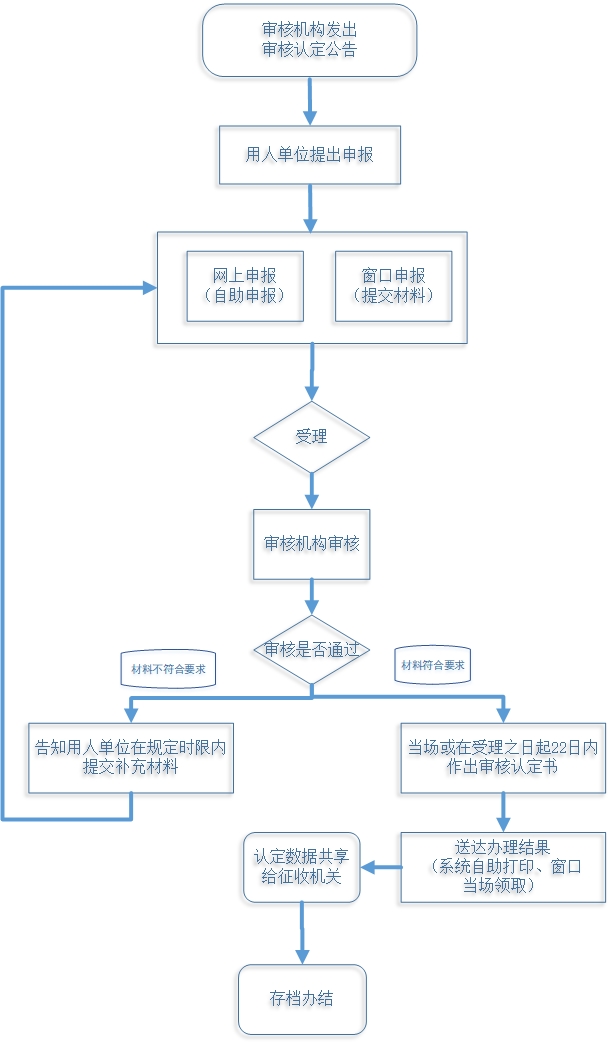 